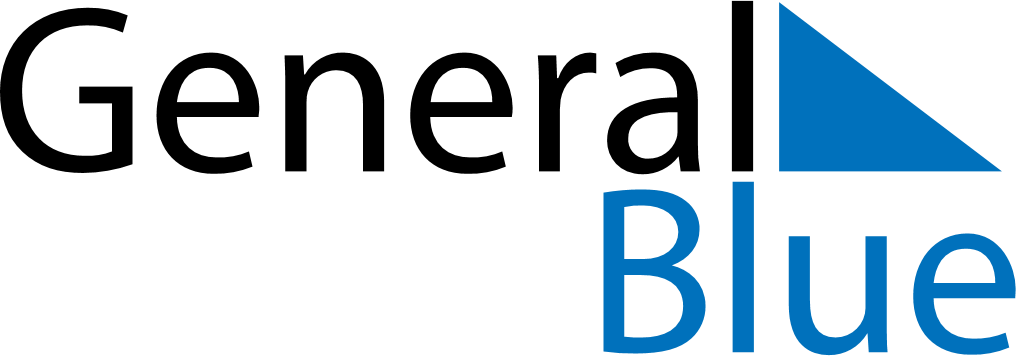 Weekly CalendarApril 27, 2026 - May 3, 2026Weekly CalendarApril 27, 2026 - May 3, 2026AMPMMondayApr 27TuesdayApr 28WednesdayApr 29ThursdayApr 30FridayMay 01SaturdayMay 02SundayMay 03